Faculté d’Economie et de Gestion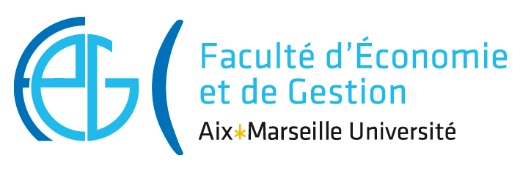                Aix-Marseille UniversitéMadame, Monsieur,Veuillez suivre la procédure ci-après pour l’envoi de votre diplôme par voie postale.Information à fournirL’intitulé exact de votre diplôme et l’année d’obtention.L’adresse précise et complète de votre domicile Pièces à joindre (Toute demande incomplète ne pourra être traitée) :Pour un envoi à domicile en France : Un Timbre (ou vignette) correspondant au tarif en vigueur pour un envoi en recommandé avec accusé de réception correspondant à 100 grammes. Le Recommandé complété avec votre adresseLa photocopie recto / verso de votre pièce d’identité en cours de validité                                            (CNI ou passeport) Pour un envoi à l’étranger (hors de France et Dom- tom). Affranchissement au tarif en vigueur pour un envoi en recommandé International avec accusé de réception correspondant à 100 grammes. Timbres ou vignette achetés sur le site de la Poste française https://boutique.laposte.frIndiquer l'adresse postale complète et exacte de l'Ambassade où le diplôme sera adressé.La photocopie recto / verso de votre pièce d’identité en cours de validité (CNI ou passeport) Veuillez agréer, Madame, Monsieur, l’expression de nos sentiments distingués.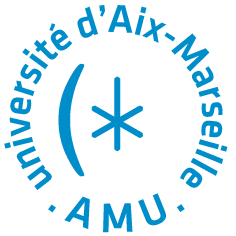 